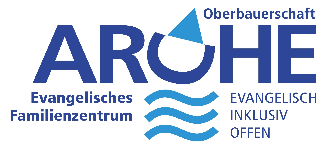 Essensplan            08.04. – 12.04.2024    MontagFrikadelle mit Kartoffelpüreeund WirsinggemüseÄpfelSchweinK, I, 4, A1, C, G, M DienstagNudeln mit TomatensoßeBunter Blattsalat mit ZitronensahneObstVegetarischG, I, A1MittwochHähnchenbrustfiletstreifenmit süß-saurer Soße und ReisJoghurt mit BlaubeerenGeflügelI, K,A1, F, 9, 10, GDonnerstagKartoffelreibekuchen mit ApfelmusObstVegetarisch3, A1, CFreitagSeelachsfilet mit Remoulade, Kartoffeln und EisbergsalatPfirsichcremeFischD, A1, G, C, 10, K, 1, M